   POLSKIE TOWARZYSTWO TURYSTYCZNO-KRAJOZNAWCZEW BIAŁOWIEŻY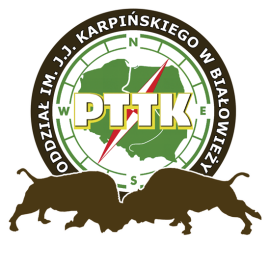 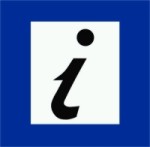 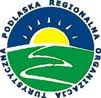        CZŁONEK PODLASKIEJ REGIONALNEJ                        ZAREJESTROWANY                              LICENCJONOWANA OFICJALNA             ORGANIZACJI TURYSTYCZNEJ                            ORGANIZATOR TURYSTYKI                        INFORMACJA TURYSTYCZNAPRZYKŁADOWE PROGRAMY WYCIECZEKSZKLONYCH  DO PUSZCZY BIAŁOWIESKIEJBIAŁOWIEŻA - POZNAĆ i ZROZUMIEĆ                        Przykładowy i najczęściej realizowany pogram jednodniowego pobytu dla grup szkolnych. Program obejmuje podstawowe atrakcje Białowieży . Przy każdym z odwiedzanych  obiektów nie ma więcej niż 800 metrów pieszo do pokonania . Zwiedzane obiekty są położone w odległości około 5 km jeden od drugiego - czas potrzebny na przejazdy pomiędzy tymi miejscami został w poniższym programie już uwzględniony .10.00 : Przyjazd do Białowieży i spotkanie z przewodnikiem10.30 : Zwiedzanie Parku Pałacowego i Muzeum Przyrodniczego12.00 : Przejazd na zwiedzanie Rezerwatu Pokazowego Dzikich Zwierząt i zakupy pamiątek14.00 : Przejazd na zwiedzanie Szlaku Dębów Królewskich15.00 : Ognisko szkolne i pieczenie kiełbasek16.00 : wyjazd z Białowieży w drogę powrotnąKosztorys :- przewodnik pracujący z grupą od 10.00 do 15.00 = 215 zł/grupa- w wypadku gdy grupa liczy więcej niż 25 osób dodatkowy przewodnik do muzeum = 50 zł- organizacja ogniska szkolnego do 1 godziny ( wynajęcie miejsca , drewno ogniskowe , patyczki do kiełbasek ) = 200 zł-  kiełbaski do ogniska 160g/os. , pieczywo mieszane , ketchup , musztarda , talerzyki i sztućce jednorazowe , napój 0,3 l/osoba = 12 zł/osoba  lub  obiad dwudaniowy z kompotem w cenie 21 zł/osobaInne konieczne opłaty jakie należy ponieść przy realizacji tego programu  i płacone bezpośrednio przez kierownika grupy w zwiedzanych obiektach   ( Uwaga : gdy kierownik grupy będzie miał podpisaną przez dyrektora szkoły  listę imienną uczestników i opiekunów to wtedy opiekunowie nie płacą wejściówek ) :- bilet do muzeum przyrodniczego = 9 zł/ulgowy , 13 zł/normalny- bilet do rezerwatu zwierząt = 5 zł/ulgowy , 9 zł/normalny- wstęp na szlak dębów = 3 zl/ulgowy i 6 zł/normalny- parkingi autokaru = 2 x 25 zł /autokarTEL.   +48 85 6812295   oraz     +48 85 6812624Po godzinach pracy biura dzwoń : +48 532692611  ( 18.00 - 21.00 )BIAŁOWIEŻA - ZOBACZYĆ WIĘCEJPrzykładowy program trzydniowego pobytu dla grup szkolnych  .I DZIEŃ:13.00 – przyjazd do Białowieży i zakwaterowanie13.30 – 14.30 – obiad14.30 – 17.30 – spotkanie z dwoma przewodnikami, wyjście na ścieżkę edukacyjną „Krajobrazy puszczy”, ukazującą zmianę szaty roślinnej w miarę obniżania się terenu, do przejścia jest około 5 km17.30 – kolacja18.30 - wyjście z dwoma przewodnikami na wieczorne obserwacje zwierząt , poznawanie głosów ptaków, sowy , nietoperze ( z racji bliskości rezerwatów nie organizujemy w tym terenie zabaw terenowych , dobrze aby  młodzież i opiekunowie mieli ze sobą latarki)21.30 powrót do miejsca zakwaterowaniaII DZIEŃ: ( ilość kilometrów dla autokaru - max. 50 km )08.00 – śniadanie09.00 – 11.00 – spotkanie z dwoma przewodnikami i wyjazd własnym autokarem na zwiedzanie cerkwi św. Mikołaja, Parku Pałacowego i Muzeum Przyrodniczo-Leśnego11.00 – 13.00 – przejazd autokarem do Rezerwatu Pokazowego Żubrów, zwiedzanie, czas na zakup pamiątek13.00 – 14.00 – zwiedzanie skansenu puszczańskiego14.00 - 15.00 - obiad w leśnej karczmie15.00 – 16.30 – przejazd na Szlak Dębów Królewskich i zwiedzanie17.00 – powrót do Białowieży i czas wolny18.30 – wyjazd własnym autokarem na ognisko z pieczeniem kiełbasek19.00-21.00 ognisko21.30 -powrót własnym autokarem do miejsca zakwaterowaniaIII DZIEŃ: ( ilość kilometrów dla autokaru - max. 10 km )08.00 – śniadanie i wykwaterowanie09.00 – spotkanie z przewodnikami, przejazd autokarem do centrum Białowieży09.15 – 12.15 – zwiedzanie z przewodnikami Obszaru Ochrony Ścisłej, 7-kilometrowa wędrówka po najcenniejszej przyrodniczo części Białowieskiego Parku Narodowego12.30 – obiad13.30 – wyjazd z BiałowieżyKosztorys: ( dla grupy 40-osobowej )1. Obiad pierwszego dnia  = 22 zł/ osoba 2. Dwóch przewodników pierwszego dnia na 6 godziny  : 2 x 6 x 43zł = 516 zł/ grupa3. Kolacja pierwszego dnia = 22 zł/ osoba 4. Noclegi w pokojach 4-osobowych (standard turystyczny- łazienki na korytarzach) = od 32 zł/ osoba / doba5. Śniadanie drugiego dnia= 17 zł/ osoba6. Przewodnicy drugiego dnia od godz. 9.00 do 17.00 (8 godzin): 2 x 8 x 43 zł = 688 zł/ grupa7. Bilety wstępu do puszczańskiego skansenu – 6 zł/osoba bilet ulgowy8. Obiad drugiego dnia 25 zł/osoba ( w leśnej karczmie )9.  Ognisko 2-godzinne – 350 zł.10. Kiełbaski ogniskowe 160g/osoba, pieczywo mieszane, keczup, musztarda, napój 0,3l/osoba, naczynia jednorazowe      = 12zł/osoba.11. Śniadanie trzeciego dnia = 17 zl/osoba12. Trzej przewodnicy trzeciego dnia od godz. 9.00 do 12.00 (3 godziny): 3 x 3x 43 zł = 387 zł/ grupa13. Obiad trzeciego dnia 22 zł/osoba Dodatkowe opłaty uiszczane przez kierowników grupy w zwiedzanych obiektach:1. Parkingi – 2 x 25 zł.2. Udostępnienie cerkwi do zwiedzania – 60 zł.3. Bilety wstępu do muzeum –  9 zł bilet ulgowy.4. Bilety wstępu do Rezerwatu Pokazowego Żubrów – 5 zł bilet ulgowy.5. Bilety wstępu na Szlak Dębów – 3 zł bilet ulgowy6. Bilet wstępu do Obszaru Ochrony Ścisłej – 3 zł bilet ulgowy. TEL.   +48 85 6812295   oraz     +48 85 6812624Po godzinach pracy biura dzwoń : +48 532692611  ( 18.00 - 21.00 )